Xalapa-Enríquez, Veracruz, a ocho de septiembre de dos mil veintidós.DICTAMEN de incumplimiento parcial de la publicación y actualización de la información concerniente a obligaciones comunes y específicas del Ayuntamiento de Huayacocotla, en razón de los siguientes:A N T E C E D E N T E S.I. Con fecha diecisiete de diciembre de dos mil veintiuno, mediante el Acuerdo ODG/SE-95/17/12/2021 el Pleno aprobó el calendario de verificaciones integradas y simplificadas de las obligaciones de transparencia comunes y específicas a una muestra aleatoria de los Sujetos Obligados que conforman el padrón del Instituto Veracruzano de Acceso a la Información y Protección de Datos Personales para el ejercicio 2022.II. Con fecha treinta y uno de mayo de dos mil veintidós, se realizó la revisión inicial de seis fracciones de las obligaciones de transparencia comunes y específicas del primer trimestre de dos mil veintidós en el Portal de Internet y en la Plataforma Nacional de Transparencia del Sujeto Obligado de conformidad a su tabla de aplicabilidad.III. Con fecha siete de julio de dos mil veintidós, se emitió el resultado de la verificación inicial, obteniendo el Sujeto Obligado un índice global de cumplimiento en Portales de Transparencia del catorce punto setenta y cinco por ciento 14.75%.IV. Con fecha siete de julio de dos mil veintidós, mediante el oficio número IVAI-OFICIO/DCVC/399/07/07/2022, se notificó al Sujeto Obligado el resultado de la verificación inicial, otorgándole un plazo de diez días hábiles para enviar su informe sobre la atención a las observaciones detectadas.V. Con fecha ocho de agosto de dos mil veintidós, mediante el oficio número UTH/0133/2022, el Titular de la Unidad de Transparencia del Sujeto Obligado, presentó su informe en la oficialía de partes de este Instituto y acompañó las pruebas necesarias para solventar los requerimientos correspondientes.C O N S I D E R A N D O S1. La Dirección de Capacitación y Vinculación Ciudadana es competente para emitir el presente dictamen de conformidad con lo establecido en los artículos 29, 30, 31, 32, 106 fracciones VIII, IX y X de la Ley número 875 de Transparencia y Acceso a la Información Pública del Estado de Veracruz; 43 fracción VI y 46 fracciones VI y VII del Reglamento Interior del Instituto Veracruzano de Acceso a la Información y Protección de Datos Personales; Décimo Primero de los Lineamientos Técnicos Generales para la publicación, homologación y estandarización de la información de las obligaciones establecidas en el Título Quinto y en la fracción IV del artículo 31 de la Ley General de Transparencia y Acceso a la Información Pública, publicado en el Diario Oficial de la Federación el veintiocho de diciembre de dos mil veinte; Décimo Segundo de los Lineamientos Generales para la publicación de la información establecida en la Ley número 875 de Transparencia y Acceso a la Información Pública para el Estado de Veracruz de Ignacio de la Llave, aprobados mediante el Acuerdo ODG/SE-17/26/03/2021, publicados en la Gaceta Oficial del Estado el treinta y uno de marzo de dos mil veintiuno; 20, 21 y 22 de los Lineamientos que establecen el procedimiento de verificación y seguimiento del cumplimiento de las obligaciones de transparencia que deben publicar los Sujetos Obligados del Estado de Veracruz de Ignacio de la Llave en los Portales de Internet y en la Plataforma Nacional de Transparencia, aprobados mediante el Acuerdo ODG/SE-41/26/06/2020, publicados en la Gaceta Oficial del Estado el quince de julio de dos mil veinte.2. Con el oficio de cuenta indicado en el número romano V de los antecedentes, el Titular de la Unidad de Transparencia del Ayuntamiento de Huayacocotla, manifestó que se habían solventado las observaciones a las fracciones VIII, XXI, XXII y XLIV; por lo que, se toma en cuenta y se procede a realizar la segunda verificación correspondiente.3. Que el Índice Global de Cumplimiento en Portales de Transparencia (IGCPT) puede asumir valores de 0 (cero) a 100 (cien) puntos; en dicha escala, el valor mínimo representa un incumplimiento total de las obligaciones de transparencia correspondientes; valores superiores a 0 (cero) puntos y de hasta 59.99 (cincuenta y nueve punto noventa y nueve) puntos, representa un grado de incumplimiento parcial de las obligaciones; valores iguales o superiores a 60 (sesenta) puntos y menores a 80 (ochenta puntos) representan un cumplimiento parcial bajo; valores iguales o superiores 80 (ochenta) puntos y menores a 100 (cien) puntos representan un cumplimiento parcial medio de las obligaciones mínimas; en tanto que, el puntaje más alto representa el cumplimiento total de las obligaciones previstas por la Ley de Transparencia y Acceso a la Información Pública para el Estado de Veracruz de Ignacio de la Llave con relación a la Ley General de Transparencia y Acceso a la Información Pública; como se ejemplifica en la siguiente gráfica:4. Bajo esta óptica y con la finalidad de corroborar que la publicación y la actualización de la información del primer trimestre de dos mil veintidós de seis fracciones se encuentre de conformidad con los elementos de forma, términos, plazos y formatos establecidos en los  Lineamientos Técnicos Generales y en los Lineamientos Generales Locales, se revisó la información publicada en el Portal de Internet y en la Plataforma Nacional de Transparencia del Sujeto Obligado, siendo que los resultados obtenidos se precisan en la Memoria Técnica de Verificación, la cual, se adjunta al presente como parte integrante del mismo.De esta manera, conforme a la segunda verificación realizada el diez de agosto de dos mil veintidós al Sujeto Obligado obtuvo un puntaje de  cuarenta y dos punto veinticinco por ciento (42.25%) del Índice Global de Cumplimiento en Portales de Transparencia.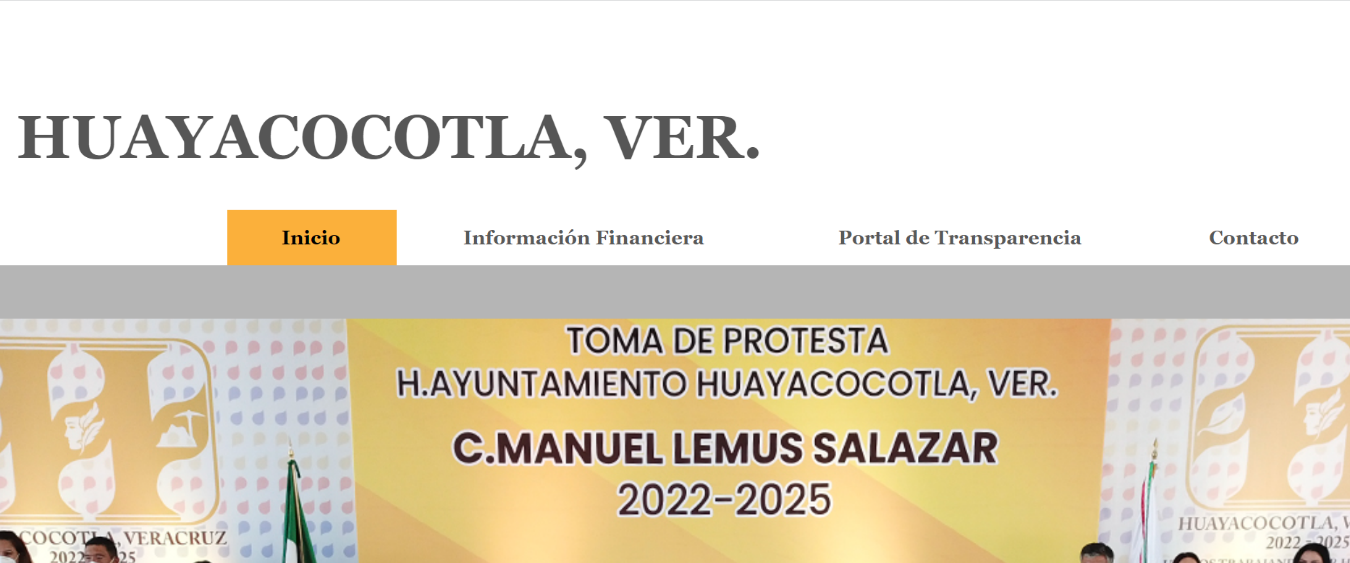 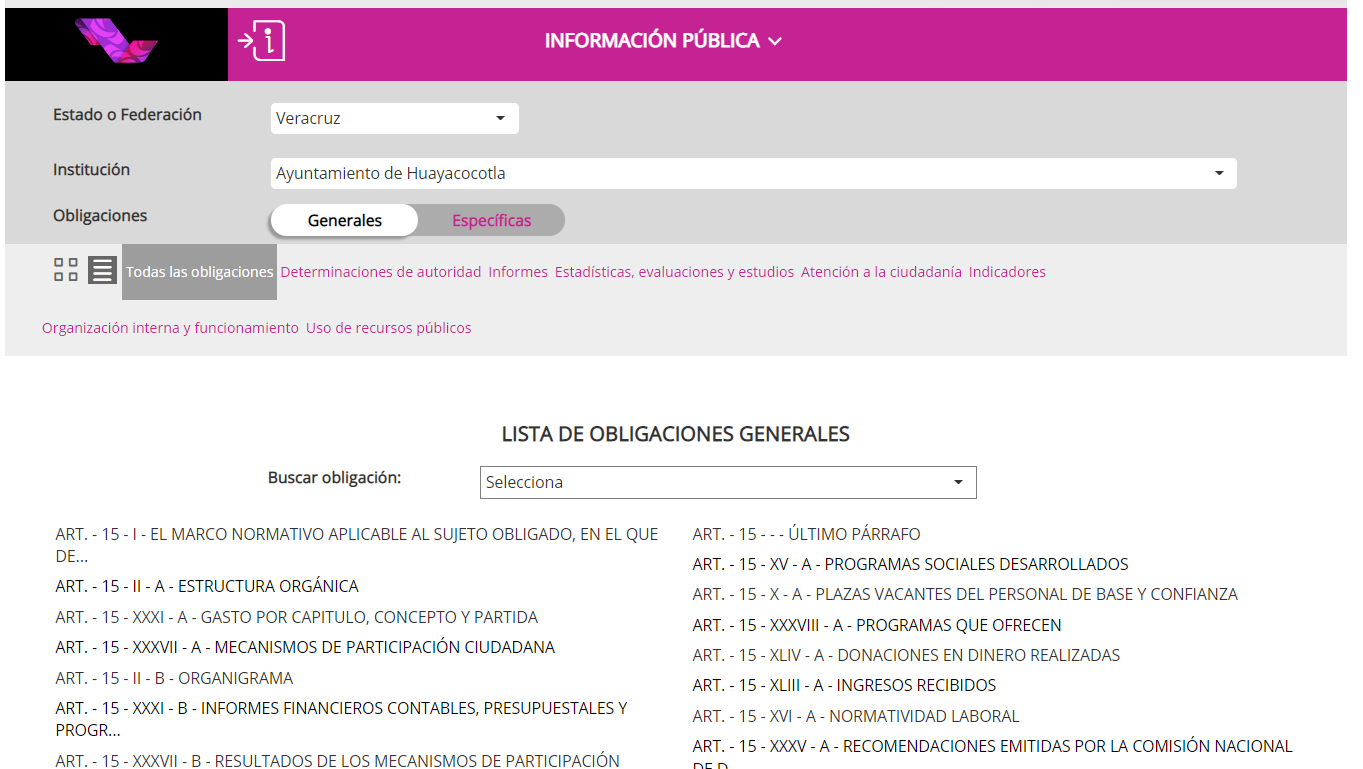 En virtud de lo anterior, resulta procedente emitir el siguiente:D I C T A M E NPRIMERO. El Sujeto Obligado incumplió parcialmente con la publicación y actualización de seis fracciones de la información concerniente a sus obligaciones de transparencia comunes y específicas establecidas en la Ley General de Transparencia y Acceso a la Información Pública y en la Ley número 875 de Transparencia y Acceso a la Información Pública del Estado de Veracruz.SEGUNDO. Con fundamento en los artículos 88 penúltimo párrafo de la Ley General de Transparencia y Acceso a la Información Pública; 32 penúltimo párrafo de la Ley número 875 de Transparencia y Acceso a la Información Pública del Estado de Veracruz; 16, 18 y 19 de los Lineamientos de Verificación; tal y como se advierte en la Memoria Técnica de Verificación, el sujeto obligado deberá cumplir con los requerimientos que se formulan de conformidad con los siguientes:Requerimientos derivados de la verificación de las obligaciones de transparencia establecidas en la Ley General de Transparencia y Acceso a la Información Pública			Requerimientos derivados de la verificación de las obligaciones de transparencia establecidas en la Ley Número 875 de Transparencia y Acceso a la Información Pública del Estado de Veracruz de Ignacio de la Llave			TERCERO. Notifíquese al Superior Jerárquico del Sujeto Obligado, a través del Titular de la Unidad de Transparencia, para que, dentro del plazo de cinco días hábiles, contados a partir del día hábil siguiente al de la notificación del presente dictamen, atiendan los requerimientos notificados mediante el oficio IVAI-OFICIO/DCVC/399/07/07/2022, el cual, se tiene por reproducido por economía procesal en la parte que interesa; de conformidad a los artículos 88 penúltimo párrafo de la Ley General de Transparencia y Acceso a la Información Pública; 32 penúltimo párrafo de la Ley número 875 de Transparencia y Acceso a la Información Pública del Estado de Veracruz; 20, 21 y 22 de los Lineamientos de Verificación.CUARTO. Notifíquese al Superior Jerárquico del Sujeto Obligado, a través del Titular de la Unidad de Transparencia, para que, al día hábil siguiente de transcurrido el plazo establecido en el punto anterior,  informe a este Instituto por medio oficialía de partes, o en su caso, a las direcciones de correo electrónico siguientes: direcciondecapacitacion.ivai@outlook.com y contacto@verivai.org.mx, el nombre y cargo de los responsables de publicar la información de sus áreas administrativas, así como, las de su superior jerárquico.QUINTO. Se hace del conocimiento al Titular de la Unidad de Transparencia del Sujeto Obligado que, en caso de no solventar los requerimientos, se procederá en términos de lo previsto en el artículo 88 último párrafo de la Ley General de Transparencia y Acceso a la Información Pública; 32 último párrafo de la Ley número 875 de Transparencia y Acceso a la Información Pública del Estado de Veracruz; 22 y 23 de los Lineamientos de Verificación; y podría hacerse acreedor a la imposición de una medida de apremio, de acuerdo con lo señalado en los artículos 198 y 201 de la Ley General de Transparencia y Acceso a la Información Pública; con relación a los artículos armonizados 242 y 252 de la Ley número 875 de Transparencia y Acceso a la Información Pública del Estado de Veracruz.Lo anterior, con independencia de que, en su caso, se podrían configurar las causas de sanción establecidas en las fracciones II y XIV del artículo 257 de la Ley número 875 de Transparencia y Acceso a la Información Pública del Estado de Veracruz.SEXTO. Notifíquese el presente dictamen de incumplimiento parcial al Ayuntamiento de Huayacocotla por medio del sistema de notificaciones electrónicas, dentro de los tres días hábiles siguientes a su aprobación, con fundamento en el artículo 15 de los Lineamientos de Verificación.Así lo dictaminó, la Licenciada Irma Domínguez Hernández, Directora de Capacitación y Vinculación Ciudadana del Instituto Veracruzano de Acceso a la Información y Protección de Datos Personales.Irma Domínguez HernándezDirectora de Capacitación y Vinculación CiudadanaInstituto Veracruzano de Acceso a la Información y Protección de Datos PersonalesIGCPTDEHASTAIncumplimiento total00.99Incumplimiento parcial159.99Cumplimiento parcial bajo6079.99Cumplimiento parcial medio8099.99Cumplimiento total100100Art. 70 - Fracción VIII. La remuneración bruta y neta de todos los Servidores Públicos de base o de confianza, de todas las percepciones, incluyendo sueldos, prestaciones, gratificaciones, primas, comisiones, dietas, bonos, estímulos, ingresos y sistemas de compensación, señalando la periodicidad de dicha remuneraciónArt. 70 - Fracción VIII. La remuneración bruta y neta de todos los Servidores Públicos de base o de confianza, de todas las percepciones, incluyendo sueldos, prestaciones, gratificaciones, primas, comisiones, dietas, bonos, estímulos, ingresos y sistemas de compensación, señalando la periodicidad de dicha remuneraciónArt. 70 - Fracción VIII. La remuneración bruta y neta de todos los Servidores Públicos de base o de confianza, de todas las percepciones, incluyendo sueldos, prestaciones, gratificaciones, primas, comisiones, dietas, bonos, estímulos, ingresos y sistemas de compensación, señalando la periodicidad de dicha remuneraciónArt. 70 - Fracción VIII. La remuneración bruta y neta de todos los Servidores Públicos de base o de confianza, de todas las percepciones, incluyendo sueldos, prestaciones, gratificaciones, primas, comisiones, dietas, bonos, estímulos, ingresos y sistemas de compensación, señalando la periodicidad de dicha remuneraciónArt. 70 - Fracción VIII. La remuneración bruta y neta de todos los Servidores Públicos de base o de confianza, de todas las percepciones, incluyendo sueldos, prestaciones, gratificaciones, primas, comisiones, dietas, bonos, estímulos, ingresos y sistemas de compensación, señalando la periodicidad de dicha remuneraciónCriterioValoraciónTipoObservaciones, Recomendaciones y/o RequerimientosCriterio 79. Fecha de validación de la información publicada con el formato día/mes/año  0RequerimientoEn este criterio se indica que la fecha de validación del formato 8a y 8b es incorrecta, incumple con los Lineamientos Técnicos Generales. Se le requiere al sujeto obligado cumplir con la información pública.Art. 70 - Fracción XXI.  La información financiera sobre el presupuesto asignado, así como los informes del ejercicio trimestral del gasto, en términos de la Ley General de Contabilidad Gubernamental y demás normatividad aplicableArt. 70 - Fracción XXI.  La información financiera sobre el presupuesto asignado, así como los informes del ejercicio trimestral del gasto, en términos de la Ley General de Contabilidad Gubernamental y demás normatividad aplicableArt. 70 - Fracción XXI.  La información financiera sobre el presupuesto asignado, así como los informes del ejercicio trimestral del gasto, en términos de la Ley General de Contabilidad Gubernamental y demás normatividad aplicableArt. 70 - Fracción XXI.  La información financiera sobre el presupuesto asignado, así como los informes del ejercicio trimestral del gasto, en términos de la Ley General de Contabilidad Gubernamental y demás normatividad aplicableArt. 70 - Fracción XXI.  La información financiera sobre el presupuesto asignado, así como los informes del ejercicio trimestral del gasto, en términos de la Ley General de Contabilidad Gubernamental y demás normatividad aplicableCriterioValoraciónTipoObservaciones, Recomendaciones y/o RequerimientosCriterio 7. Hipervínculo al Presupuesto de Egresos que le corresponda al sujeto obligado0RequerimientoEn este criterio se indica que algunos registros no contienen la información correspondiente, y no se justifica con nota, incumple con los Lineamientos Técnicos Generales. Se le requiere al sujeto obligado cumplir con la información pública.Criterio 8. Hipervínculo a la página de internet denominada “Transparencia Presupuestaria observatorio del gasto”0RequerimientoEn este criterio se indica que algunos registros no contienen la información correspondiente, y no se justifica con nota, incumple con los Lineamientos Técnicos Generales. Se le requiere al sujeto obligado cumplir con la información pública.Criterio 19. Hipervínculo al Estado analítico del ejercicio del Presupuesto de Egresos0RequerimientoEn este criterio se indica que no contienen la información correspondiente, y no se justifica con nota, incumple con los Lineamientos Técnicos Generales. Se le requiere al sujeto obligado cumplir con la información pública.Criterio 22. Hipervínculo a la página de internet en donde se publique la Cuenta Pública consolidada por la instancia correspondiente según el orden de gobierno de que se trate0RequerimientoEn este criterio se indica que no contienen la información correspondiente, incumple con los Lineamientos Técnicos Generales. Se le requiere al sujeto obligado cumplir con la información pública.Criterio 28. Fecha de validación de la información publicada con el formato día/mes/año 0.5RequerimientoEn este criterio se indica que la fecha de validación de algunos registros del formato 21a es incorrecta, incumple con los Lineamientos Técnicos Generales. Se le requiere al sujeto obligado cumplir con la información pública.Criterio 29. Nota. Este criterio se cumple en caso de que sea necesario que el sujeto obligado incluya alguna aclaración relativa a la información publicada y/o explicación por la falta de información 0.5RequerimientoEn este criterio se indica que el formato 21c, contiene nota no fundada, justificando la carencia de información, incumple con los Lineamientos Técnicos Generales. Se le requiere al sujeto obligado cumplir con la información pública.Art. 70 - Fracción XXII. La información relativa a la deuda pública, en términos de la normatividad aplicableArt. 70 - Fracción XXII. La información relativa a la deuda pública, en términos de la normatividad aplicableArt. 70 - Fracción XXII. La información relativa a la deuda pública, en términos de la normatividad aplicableArt. 70 - Fracción XXII. La información relativa a la deuda pública, en términos de la normatividad aplicableArt. 70 - Fracción XXII. La información relativa a la deuda pública, en términos de la normatividad aplicableCriterioValoraciónTipoObservaciones, Recomendaciones y/o RequerimientosCriterio 10. Tasa de interés pactada en el contrato o instrumento jurídico en el cual se contrajo la obligación0RequerimientoEn este criterio se indica que no contiene la información correspondiente, incumple con los Lineamientos Técnicos Generales. Se le requiere al sujeto obligado cumplir con la información pública.Criterio 12. Fecha de vencimiento de la deuda que conste en el contrato o instrumento jurídico en el que se contrajo la obligación, con el formato día/mes/año0RequerimientoEn este criterio se indica que no contiene la información correspondiente, incumple con los Lineamientos Técnicos Generales. Se le requiere al sujeto obligado cumplir con la información pública.Criterio 14. Destino para el cual fue contraída la obligación0RequerimientoEn este criterio se indica que no contiene la información correspondiente, incumple con los Lineamientos Técnicos Generales. Se le requiere al sujeto obligado cumplir con la información pública.Criterio 16. Hipervínculo a la autorización de la propuesta de endeudamiento que en su caso se haya presentado0RequerimientoEn este criterio se indica que no contiene la información correspondiente, incumple con los Lineamientos Técnicos Generales. Se le requiere al sujeto obligado cumplir con la información pública.Criterio 17. Hipervínculo al listado de resoluciones negativas a la contratación de financiamiento para las entidades distintas al gobierno federal0RequerimientoEn este criterio se indica que no contiene la información correspondiente, incumple con los Lineamientos Técnicos Generales. Se le requiere al sujeto obligado cumplir con la información pública.Criterio 18. Hipervínculo al contrato o instrumento jurídico en el cual se contrajo la obligación0RequerimientoEn este criterio se indica que no contiene la información correspondiente, incumple con los Lineamientos Técnicos Generales. Se le requiere al sujeto obligado cumplir con la información pública.Criterio 19. En su caso, hipervínculo al documento o instrumento en el cual se hayan especificado modificaciones0RequerimientoEn este criterio se indica que no contiene la información correspondiente, incumple con los Lineamientos Técnicos Generales. Se le requiere al sujeto obligado cumplir con la información pública.Criterio 20. Hipervínculo a la Información estadística de finanzas públicas y deuda pública, publicado por la SHCP0RequerimientoEn este criterio se indica que no contiene la información correspondiente, incumple con los Lineamientos Técnicos Generales. Se le requiere al sujeto obligado cumplir con la información pública.Criterio 21. Hipervínculo al informe enviado a la SHCP o equivalente de la entidad federativa que contenga el listado de todos los empréstitos y obligaciones de pago0RequerimientoEn este criterio se indica que no contiene la información correspondiente, incumple con los Lineamientos Técnicos Generales. Se le requiere al sujeto obligado cumplir con la información pública.Criterio 22. Hipervínculo al informe de Cuenta Pública[5] enviado a la SHCP[6] u homóloga, en el cual se observe claramente el análisis correspondiente a la deuda pública que reportan0RequerimientoEn este criterio se indica que no contiene la información correspondiente, incumple con los Lineamientos Técnicos Generales. Se le requiere al sujeto obligado cumplir con la información pública.Criterio 24. Hipervínculo al Informe consolidado de la deuda pública de entidades federativas y municipios0RequerimientoEn este criterio se indica que no contiene la información correspondiente, incumple con los Lineamientos Técnicos Generales. Se le requiere al sujeto obligado cumplir con la información pública.Criterio 25. Hipervínculo al informe consolidado de Cuenta Pública0RequerimientoEn este criterio se indica que no contiene la información correspondiente, incumple con los Lineamientos Técnicos Generales. Se le requiere al sujeto obligado cumplir con la información pública.Criterio 26. Hipervínculo a la propuesta y reportes que genere la SHCP en caso de deuda pública externa contraída con organismos financieros internacionales0RequerimientoEn este criterio se indica que no contiene la información correspondiente, incumple con los Lineamientos Técnicos Generales. Se le requiere al sujeto obligado cumplir con la información pública.Criterio 33. Nota. Este criterio se cumple en caso de que sea necesario que el sujeto obligado incluya alguna aclaración relativa a la información publicada y/o explicación por la falta de información 0RequerimientoEn este criterio se indica que no contiene nota, justificando la carencia de información en algunos criterios, incumple con los Lineamientos Técnicos Generales. Se le requiere al sujeto obligado cumplir con la información pública.Art. 15 - Fracción XLIX. Las cuentas públicas estatales y municipales, así como los documentos relativos, incluyendo el informe del resultado de su revisión y su dictamenArt. 15 - Fracción XLIX. Las cuentas públicas estatales y municipales, así como los documentos relativos, incluyendo el informe del resultado de su revisión y su dictamenArt. 15 - Fracción XLIX. Las cuentas públicas estatales y municipales, así como los documentos relativos, incluyendo el informe del resultado de su revisión y su dictamenArt. 15 - Fracción XLIX. Las cuentas públicas estatales y municipales, así como los documentos relativos, incluyendo el informe del resultado de su revisión y su dictamenArt. 15 - Fracción XLIX. Las cuentas públicas estatales y municipales, así como los documentos relativos, incluyendo el informe del resultado de su revisión y su dictamenCriterioValoraciónTipoObservaciones, Recomendaciones y/o RequerimientosCriterio 1. Ejercicio0RequerimientoEl sujeto obligado no realizó la carga de la información, incumple en términos de los Lineamientos Técnicos Generales. Se le requiere al sujeto obligado cumplir con la carga de información pública.Criterio 2. Periodo que se informa (fecha de inicio y fecha de término con el formato día/mes/año)0RequerimientoEl sujeto obligado no realizó la carga de la información, incumple en términos de los Lineamientos Técnicos Generales. Se le requiere al sujeto obligado cumplir con la carga de información pública.Criterio 3. Hipervínculo a la cuenta pública0RequerimientoEl sujeto obligado no realizó la carga de la información, incumple en términos de los Lineamientos Técnicos Generales. Se le requiere al sujeto obligado cumplir con la carga de información pública.Criterio 4. Hipervínculo al informe de resultados de la cuenta pública0RequerimientoEl sujeto obligado no realizó la carga de la información, incumple en términos de los Lineamientos Técnicos Generales. Se le requiere al sujeto obligado cumplir con la carga de información pública.Criterio 5. Período de actualización de la información: Anual0RequerimientoEl sujeto obligado no realizó la carga de la información, incumple en términos de los Lineamientos Técnicos Generales. Se le requiere al sujeto obligado cumplir con la carga de información pública.Criterio 6. La información deberá estar actualizada al período que corresponde, de acuerdo con la Tabla de actualización y conservación de la información0RequerimientoEl sujeto obligado no realizó la carga de la información, incumple en términos de los Lineamientos Técnicos Generales. Se le requiere al sujeto obligado cumplir con la carga de información pública.Criterio 7. Conservar en el sitio de Internet y a través de la Plataforma Nacional la información de acuerdo con la Tabla de actualización y conservación de la información0RequerimientoEl sujeto obligado no realizó la carga de la información, incumple en términos de los Lineamientos Técnicos Generales. Se le requiere al sujeto obligado cumplir con la carga de información pública.Criterio 8. Área(s) o unidad(es) administrativa(s) que genera(n) o posee(n) la información respectiva y son responsables de publicarla y actualizarla0RequerimientoEl sujeto obligado no realizó la carga de la información, incumple en términos de los Lineamientos Técnicos Generales. Se le requiere al sujeto obligado cumplir con la carga de información pública.Criterio 9. Fecha de actualización de la información publicada con el formato día/mes/año (por ej. 30/Junio/2016)0RequerimientoEl sujeto obligado no realizó la carga de la información, incumple en términos de los Lineamientos Técnicos Generales. Se le requiere al sujeto obligado cumplir con la carga de información pública.Criterio 10. Fecha de validación de la información publicada con el formato día/mes/año (por ej. 16/Julio/2016)0RequerimientoEl sujeto obligado no realizó la carga de la información, incumple en términos de los Lineamientos Técnicos Generales. Se le requiere al sujeto obligado cumplir con la carga de información pública.Criterio 11. Nota. Este criterio se cumple en caso de que sea necesario que el sujeto obligado incluya alguna aclaración relativa a la información publicada y/o explicación por la falta de información0RequerimientoEl sujeto obligado no realizó la carga de la información, incumple en términos de los Lineamientos Técnicos Generales. Se le requiere al sujeto obligado cumplir con la carga de información pública.Criterio 12. La información publicada se organiza mediante el formato 49, en el que se incluyen todos los campos especificados en los criterios sustantivos de contenido0RequerimientoEl sujeto obligado no realizó la carga de la información, incumple en términos de los Lineamientos Técnicos Generales. Se le requiere al sujeto obligado cumplir con la carga de información pública.Criterio 13. El soporte de la información permite su reutilización0RequerimientoEl sujeto obligado no realizó la carga de la información, incumple en términos de los Lineamientos Técnicos Generales. Se le requiere al sujeto obligado cumplir con la carga de información pública.Art. 16 - Fracción II, Inciso E. La información detallada que contengan los planes de desarrollo urbano, ordenamiento territorial y ecológico, los tipos de uso del suelo, licencias de uso y construcción otorgadas por los gobiernos municipalesArt. 16 - Fracción II, Inciso E. La información detallada que contengan los planes de desarrollo urbano, ordenamiento territorial y ecológico, los tipos de uso del suelo, licencias de uso y construcción otorgadas por los gobiernos municipalesArt. 16 - Fracción II, Inciso E. La información detallada que contengan los planes de desarrollo urbano, ordenamiento territorial y ecológico, los tipos de uso del suelo, licencias de uso y construcción otorgadas por los gobiernos municipalesArt. 16 - Fracción II, Inciso E. La información detallada que contengan los planes de desarrollo urbano, ordenamiento territorial y ecológico, los tipos de uso del suelo, licencias de uso y construcción otorgadas por los gobiernos municipalesArt. 16 - Fracción II, Inciso E. La información detallada que contengan los planes de desarrollo urbano, ordenamiento territorial y ecológico, los tipos de uso del suelo, licencias de uso y construcción otorgadas por los gobiernos municipalesCriterioValoraciónTipoObservaciones, Recomendaciones y/o RequerimientosCriterio 1. Ejercicio0RequerimientoEl sujeto obligado no realizó la carga de la información, incumple en términos de los Lineamientos Técnicos Generales. Se le requiere al sujeto obligado cumplir con la carga de información pública.Criterio 2. Período que se informa (fecha de inicio y fecha de término con el formato día/mes/año)0RequerimientoEl sujeto obligado no realizó la carga de la información, incumple en términos de los Lineamientos Técnicos Generales. Se le requiere al sujeto obligado cumplir con la carga de información pública.Criterio 3. Denominación del Plan y/o Programa de Desarrollo Urbano0RequerimientoEl sujeto obligado no realizó la carga de la información, incumple en términos de los Lineamientos Técnicos Generales. Se le requiere al sujeto obligado cumplir con la carga de información pública.Criterio 4. Hipervínculo al documento completo del Plan o Programa Municipal0RequerimientoEl sujeto obligado no realizó la carga de la información, incumple en términos de los Lineamientos Técnicos Generales. Se le requiere al sujeto obligado cumplir con la carga de información pública.Criterio 5. Lineamientos por objetivos del Plan (o planes) Municipal.0RequerimientoEl sujeto obligado no realizó la carga de la información, incumple en términos de los Lineamientos Técnicos Generales. Se le requiere al sujeto obligado cumplir con la carga de información pública.Criterio 6. Hipervínculo a los documentos de mapas de apoyo explicativos de los Planes, o en su caso, a los mapas georreferenciados para la visualización de los terrenos a través de imágenes satelitales de los mismos0RequerimientoEl sujeto obligado no realizó la carga de la información, incumple en términos de los Lineamientos Técnicos Generales. Se le requiere al sujeto obligado cumplir con la carga de información pública.Criterio 7. Ejercicio0RequerimientoEl sujeto obligado no realizó la carga de la información, incumple en términos de los Lineamientos Técnicos Generales. Se le requiere al sujeto obligado cumplir con la carga de información pública.Criterio 8. Período que se informa (fecha de inicio y fecha de término con el formato día/mes/año)0RequerimientoEl sujeto obligado no realizó la carga de la información, incumple en términos de los Lineamientos Técnicos Generales. Se le requiere al sujeto obligado cumplir con la carga de información pública.Criterio 9. Denominación del programa de ordenamiento territorial0RequerimientoEl sujeto obligado no realizó la carga de la información, incumple en términos de los Lineamientos Técnicos Generales. Se le requiere al sujeto obligado cumplir con la carga de información pública.Criterio 10. Hipervínculo al documento completo de los Planes y programas de ordenamiento territorial0RequerimientoEl sujeto obligado no realizó la carga de la información, incumple en términos de los Lineamientos Técnicos Generales. Se le requiere al sujeto obligado cumplir con la carga de información pública.Criterio 11. Lineamientos por objetivo del Plan (o planes) municipal.0RequerimientoEl sujeto obligado no realizó la carga de la información, incumple en términos de los Lineamientos Técnicos Generales. Se le requiere al sujeto obligado cumplir con la carga de información pública.Criterio 12. Hipervínculo a los documentos de mapas de apoyo explicativos de los Planes, o en su caso, a los mapas georreferenciados para la visualización de los terrenos a través de imágenes satelitales de los mismos0RequerimientoEl sujeto obligado no realizó la carga de la información, incumple en términos de los Lineamientos Técnicos Generales. Se le requiere al sujeto obligado cumplir con la carga de información pública.Criterio 13. Ejercicio0RequerimientoEl sujeto obligado no realizó la carga de la información, incumple en términos de los Lineamientos Técnicos Generales. Se le requiere al sujeto obligado cumplir con la carga de información pública.Criterio 14. Período que se informa (fecha de inicio y fecha de término con el formato día/mes/año)0RequerimientoEl sujeto obligado no realizó la carga de la información, incumple en términos de los Lineamientos Técnicos Generales. Se le requiere al sujeto obligado cumplir con la carga de información pública.Criterio 15. Denominación del programa de ordenamiento ecológico0RequerimientoEl sujeto obligado no realizó la carga de la información, incumple en términos de los Lineamientos Técnicos Generales. Se le requiere al sujeto obligado cumplir con la carga de información pública.Criterio 16. Hipervínculo al documento completo de los Planes y programas de ordenamiento ecológico0RequerimientoEl sujeto obligado no realizó la carga de la información, incumple en términos de los Lineamientos Técnicos Generales. Se le requiere al sujeto obligado cumplir con la carga de información pública.Criterio 17. Lineamientos por objetivo del Plan municipal.0RequerimientoEl sujeto obligado no realizó la carga de la información, incumple en términos de los Lineamientos Técnicos Generales. Se le requiere al sujeto obligado cumplir con la carga de información pública.Criterio 18. Hipervínculo a los documentos de mapas de apoyo explicativos de los Planes, o en su caso, a los mapas georreferenciados para la visualización de los terrenos a través de imágenes satelitales de los mismos0RequerimientoEl sujeto obligado no realizó la carga de la información, incumple en términos de los Lineamientos Técnicos Generales. Se le requiere al sujeto obligado cumplir con la carga de información pública.Criterio 19. Ejercicio0RequerimientoEl sujeto obligado no realizó la carga de la información, incumple en términos de los Lineamientos Técnicos Generales. Se le requiere al sujeto obligado cumplir con la carga de información pública.Criterio 20. Período que se informa (fecha de inicio y fecha de término con el formato día/mes/año)0RequerimientoEl sujeto obligado no realizó la carga de la información, incumple en términos de los Lineamientos Técnicos Generales. Se le requiere al sujeto obligado cumplir con la carga de información pública.Criterio 21. Hipervínculo al listado con los tipos de uso de suelo0RequerimientoEl sujeto obligado no realizó la carga de la información, incumple en términos de los Lineamientos Técnicos Generales. Se le requiere al sujeto obligado cumplir con la carga de información pública.Criterio 22. Hipervínculo a los mapas con tipología de uso del suelo0RequerimientoEl sujeto obligado no realizó la carga de la información, incumple en términos de los Lineamientos Técnicos Generales. Se le requiere al sujeto obligado cumplir con la carga de información pública.Criterio 23. Número total de cambios de uso de suelo solicitados0RequerimientoEl sujeto obligado no realizó la carga de la información, incumple en términos de los Lineamientos Técnicos Generales. Se le requiere al sujeto obligado cumplir con la carga de información pública.Criterio 24. Número total de cambios de uso de suelo autorizados0RequerimientoEl sujeto obligado no realizó la carga de la información, incumple en términos de los Lineamientos Técnicos Generales. Se le requiere al sujeto obligado cumplir con la carga de información pública.Criterio 25. Ejercicio0RequerimientoEl sujeto obligado no realizó la carga de la información, incumple en términos de los Lineamientos Técnicos Generales. Se le requiere al sujeto obligado cumplir con la carga de información pública.Criterio 26. Período que se informa (fecha de inicio y fecha de término con el formato día/mes/año)0RequerimientoEl sujeto obligado no realizó la carga de la información, incumple en términos de los Lineamientos Técnicos Generales. Se le requiere al sujeto obligado cumplir con la carga de información pública.Criterio 27. Denominación de la licencia de uso de suelo0RequerimientoEl sujeto obligado no realizó la carga de la información, incumple en términos de los Lineamientos Técnicos Generales. Se le requiere al sujeto obligado cumplir con la carga de información pública.Criterio 28. Objeto de las licencias de uso de suelo0RequerimientoEl sujeto obligado no realizó la carga de la información, incumple en términos de los Lineamientos Técnicos Generales. Se le requiere al sujeto obligado cumplir con la carga de información pública.Criterio 29. Nombre o denominación de la persona física o moral que solicita la licencia0RequerimientoEl sujeto obligado no realizó la carga de la información, incumple en términos de los Lineamientos Técnicos Generales. Se le requiere al sujeto obligado cumplir con la carga de información pública.Criterio 30. Domicilio de donde se solicita la licencia de uso de suelo (tipo de vialidad [catálogo], nombre de vialidad [calle], número exterior, número interior [en su caso], tipo de asentamiento humano [catálogo], nombre de asentamiento humano [colonia], clave de la localidad, nombre de la localidad, clave del municipio, nombre del municipio o delegación, clave de la entidad federativa, nombre de la entidad federativa [catálogo], código postal)0RequerimientoEl sujeto obligado no realizó la carga de la información, incumple en términos de los Lineamientos Técnicos Generales. Se le requiere al sujeto obligado cumplir con la carga de información pública.Criterio 31. Período de vigencia señalando fecha de inicio y fecha de término de la licencia, expresado en el formato día/mes/año0RequerimientoEl sujeto obligado no realizó la carga de la información, incumple en términos de los Lineamientos Técnicos Generales. Se le requiere al sujeto obligado cumplir con la carga de información pública.Criterio 32. Bienes, servicios y/o recursos públicos que aprovechará el titular de la licencia o, en su caso, señalar que no hay aprovechamiento de bien alguno0RequerimientoEl sujeto obligado no realizó la carga de la información, incumple en términos de los Lineamientos Técnicos Generales. Se le requiere al sujeto obligado cumplir con la carga de información pública.Criterio 33. Ejercicio0RequerimientoEl sujeto obligado no realizó la carga de la información, incumple en términos de los Lineamientos Técnicos Generales. Se le requiere al sujeto obligado cumplir con la carga de información pública.Criterio 34. Período que se informa (fecha de inicio y fecha de término con el formato día/mes/año)0RequerimientoEl sujeto obligado no realizó la carga de la información, incumple en términos de los Lineamientos Técnicos Generales. Se le requiere al sujeto obligado cumplir con la carga de información pública.Criterio 35. Denominación y/o tipo de licencia de construcción autorizada0RequerimientoEl sujeto obligado no realizó la carga de la información, incumple en términos de los Lineamientos Técnicos Generales. Se le requiere al sujeto obligado cumplir con la carga de información pública.Criterio 36. Objeto de las licencias de construcción0RequerimientoEl sujeto obligado no realizó la carga de la información, incumple en términos de los Lineamientos Técnicos Generales. Se le requiere al sujeto obligado cumplir con la carga de información pública.Criterio 37. Nombre o denominación de la persona física o moral que solicita la licencia0RequerimientoEl sujeto obligado no realizó la carga de la información, incumple en términos de los Lineamientos Técnicos Generales. Se le requiere al sujeto obligado cumplir con la carga de información pública.Criterio 38. Domicilio de donde se solicita la licencia de construcción (tipo de vialidad [catálogo], nombre de vialidad [calle], número exterior, número interior [en su caso], tipo de asentamiento humano [catálogo], nombre de asentamiento humano [colonia], clave de la localidad, nombre de la localidad, clave del municipio, nombre del municipio o delegación, clave de la entidad federativa, nombre de la entidad federativa [catálogo], código postal)0RequerimientoEl sujeto obligado no realizó la carga de la información, incumple en términos de los Lineamientos Técnicos Generales. Se le requiere al sujeto obligado cumplir con la carga de información pública.Criterio 39. Hipervínculo a la solicitud de licencia0RequerimientoEl sujeto obligado no realizó la carga de la información, incumple en términos de los Lineamientos Técnicos Generales. Se le requiere al sujeto obligado cumplir con la carga de información pública.Criterio 40. Período de vigencia señalando inicio y término en el formato día/mes/año0RequerimientoEl sujeto obligado no realizó la carga de la información, incumple en términos de los Lineamientos Técnicos Generales. Se le requiere al sujeto obligado cumplir con la carga de información pública.Criterio 41. Especificación de los bienes, servicios y/o recursos públicos que aprovechará el titular o, en su caso, señalar que no hay aprovechamiento de bien alguno0RequerimientoEl sujeto obligado no realizó la carga de la información, incumple en términos de los Lineamientos Técnicos Generales. Se le requiere al sujeto obligado cumplir con la carga de información pública.Criterio 42. Hipervínculo a los documentos con los contenidos completos de la licencia0RequerimientoEl sujeto obligado no realizó la carga de la información, incumple en términos de los Lineamientos Técnicos Generales. Se le requiere al sujeto obligado cumplir con la carga de información pública.Criterio 43. Período de actualización de la información: Respecto de planes de desarrollo urbano, ordenamiento territorial y ecológico, Anual. Si la información es objeto de modificaciones, deberá actualizarse dentro de los 10 días hábiles siguientes. Respecto a los tipos de uso de suelo, licencias de uso y construcción se actualizarán trimestralmente. En caso de sufrir modificaciones, éstas deberán actualizarse dentro de los 10 días hábiles siguientes0RequerimientoEl sujeto obligado no realizó la carga de la información, incumple en términos de los Lineamientos Técnicos Generales. Se le requiere al sujeto obligado cumplir con la carga de información pública.Criterio 44. La información publicada deberá estar actualizada al período que corresponde de acuerdo con la Tabla de actualización y conservación de la información0RequerimientoEl sujeto obligado no realizó la carga de la información, incumple en términos de los Lineamientos Técnicos Generales. Se le requiere al sujeto obligado cumplir con la carga de información pública.Criterio 45. Conservar en el sitio de Internet y a través de la Plataforma Nacional la información de acuerdo con la Tabla de actualización y conservación de la información0RequerimientoEl sujeto obligado no realizó la carga de la información, incumple en términos de los Lineamientos Técnicos Generales. Se le requiere al sujeto obligado cumplir con la carga de información pública.Criterio 46. Área(s) o unidad(es) administrativa(s) que genera(n) o posee(n) la información respectiva y son responsables de publicarla y actualizarla0RequerimientoEl sujeto obligado no realizó la carga de la información, incumple en términos de los Lineamientos Técnicos Generales. Se le requiere al sujeto obligado cumplir con la carga de información pública.Criterio 47. Fecha de actualización de la información publicada con el formato día/mes/año0RequerimientoEl sujeto obligado no realizó la carga de la información, incumple en términos de los Lineamientos Técnicos Generales. Se le requiere al sujeto obligado cumplir con la carga de información pública.Criterio 48. Fecha de validación de la información publicada con el formato día/mes/año0RequerimientoEl sujeto obligado no realizó la carga de la información, incumple en términos de los Lineamientos Técnicos Generales. Se le requiere al sujeto obligado cumplir con la carga de información pública.Criterio 49. Nota. Este criterio se cumple en caso de que sea necesario que el sujeto obligado incluya alguna aclaración relativa a la información publicada y/o explicación por la falta de información0RequerimientoEl sujeto obligado no realizó la carga de la información, incumple en términos de los Lineamientos Técnicos Generales. Se le requiere al sujeto obligado cumplir con la carga de información pública.Criterio 50. La información publicada se organiza mediante el formato 5a, 5b, 5c, 5d, 5e y 5f en los que se incluyen todos los campos especificados en los criterios sustantivos de contenido0RequerimientoEl sujeto obligado no realizó la carga de la información, incumple en términos de los Lineamientos Técnicos Generales. Se le requiere al sujeto obligado cumplir con la carga de información pública.Criterio 51. El soporte de la información permite su reutilización0RequerimientoEl sujeto obligado no realizó la carga de la información, incumple en términos de los Lineamientos Técnicos Generales. Se le requiere al sujeto obligado cumplir con la carga de información pública.